NÁRODNÁ RADA SLOVENSKEJ REPUBLIKYII. volebné obdobieČíslo:1223/2001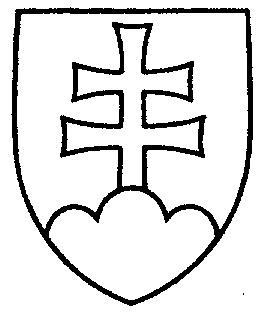 1671UZNESENIENÁRODNEJ RADY SLOVENSKEJ REPUBLIKYz 18. októbra 2001k vládnemu návrhu zákona o finančnej kontrole a vnútornom audite a  o  zmene a doplnení niektorých zákonov (tlač 1045)	Národná rada Slovenskej republikypo prerokovaní vládneho návrhu zákona o finančnej kontrole a vnútornom audite a  o  zmene a doplnení niektorých zákonov (tlač 1045), v druhom a treťom čítaní	s c h v a ľ u j evládny návrh zákona o finančnej kontrole a vnútornom audite a  o  zmene a doplnení niektorých zákonov, v znení schválených pozmeňujúcich a doplňujúcich návrhov zo spoločnej správy výborov (tlač 1045a).Jozef  M i g a š  v. r.predsedaNárodnej rady Slovenskej republikyOverovatelia:Ján  D a n k o   v. r.László  H ó k a   v. r.